Name of Journal: World Journal of Clinical CasesManuscript NO: 35278Manuscript Type: Case ReportSickle-cell and alpha-thalassemia traits resulting in non-atherosclerotic myocardial infarction: Beyond coincidence?Nguyen LS et al. Association of sickle-cell and alpha-thalassemia traitLee S Nguyen, Alban Redheuil, Olivier Mangin, Joe-Elie SalemLee S Nguyen, Critical Care Medicine Department, CMC Ambroise Paré, 92200 Neuilly-sur-Seine, FranceLee S Nguyen, Alban Redheuil, Olivier Mangin, Joe-Elie Salem, Sorbonne Universités, UPMC Univ Paris 06, School of Medicine, Institute of Cardiometabolism and Nutrition, 75013 Paris, FranceLee S Nguyen, Olivier Mangin, Joe-Elie Salem, Department of Pharmacology and CIC-1421, AP-HP, Pitié-Salpêtrière Hospital, 75013 Paris, FranceLee S Nguyen, Olivier Mangin, Joe-Elie Salem, INSERM, CIC-1421 and UMR ICAN 1166, 75013 Paris, FranceAlban Redheuil, Cardiovascular Imaging and Interventional Radiology Department, AP-HP, Pitié Salpêtrière Hospital, F-75013 Paris, FranceORCID number: Lee S Nguyen (0000-0002-6014-6269); Alban Redheuil (0000-0002-6859-0305); Olivier Mangin (0000-0002-1660-1922); Joe-Elie Salem (0000-0002-0331-3307).Author contributions: Nguyen LS wrote the manuscript and performed literature research and reviewing; Redheuil A provided with image interpretation and critical reviewing; Mangin O contributed to the edition and reviewing; Salem JE supervised the work and provided critical reviewing and editing.Institutional review board statement: The study was approved by Pitié-Salpêtrière Hospital.Informed consent statement: All patients gave informed consent.Conflict-of-interest statement: None of the authors have any conflict of interest related to the article.Open-Access: This article is an open-access article which was selected by an in-house editor and fully peer-reviewed by external reviewers. It is distributed in accordance with the Creative Commons Attribution Non Commercial (CC BY-NC 4.0) license, which permits others to distribute, remix, adapt, build upon this work non-commercially, and license their derivative works on different terms, provided the original work is properly cited and the use is non-commercial. See: http://creativecommons.org/licenses/by-nc/4.0/Manuscript source: Unsolicited manuscriptCorrespondence to: Dr. Lee S Nguyen, MD, MSc, Department of Critical Care Medicine, CMC Ambroise Paré, 25 Boulevard Victor Hugo, 92200 Neuilly-sur-Seine, France. nguyen.lee@icloud.comTelephone: +33-14-6418950Fax: +33-14-7381447Received: July 3, 2017 Peer-review started: July 6, 2017 First decision: August 4, 2017Revised: August 25, 2017 Accepted: September 12, 2017Article in press: Published online: AbstractAlpha-thalassemia trait and sickle trait are not commonly considered risk factors of ischemic heart disease. We report the case of a non-atherosclerotic silent myocardial infarction in a 46-year-old woman, carrier of the alpha-thalassemia trait (homozygous deletion of locus -3.7) combined with sickle cell trait. While the patient was included as healthy volunteer for a metabolic study, we performed cardiac magnetic resonance imagery showing a left ventricle apicolateral myocardial infarction. Coronary computed tomography angiography showed normal coronary arteries with a coronary calcium score of 0. The patient was treated with low-dose aspirin in secondary prevention afterwards. This case allows us to discuss cardiovascular risk among patients presenting with both alpha-thalassemia trait and sickle cell trait and the indication of cardiac imagery in such patients even when considered as low-cardiovascular risk.Key words: Alpha-thalassemia trait; Sickle-cell trait; Non-atherosclerotic myocardial infarction; Cardiovascular risk factor; Coronary computed tomography angiography© The Author(s) 2017. Published by Baishideng Publishing Group Inc. All rights reserved.Core tip: Alpha-thalassemia trait and sickle trait are not considered risk factors of ischemic cardiopathy. We reported the case of a non-atherosclerotic silent myocardial infarction in a 46-year-old woman, carrier of the alpha-thalassemia trait combined with sickle cell trait. While the patient was included as healthy volunteer for a metabolic study, we performed cardiac magnetic resonance imagery showing a left ventricle apicolateral myocardial infarction. Coronary computed tomography angiography showed normal coronary arteries with a null calcium score. The patient was treated with low-dose aspirin in secondary prevention afterwards. This case allows us to discuss cardiovascular risk among patients presenting with alpha-thalassemia trait and sickle cell trait.Nguyen LS, Redheuil A, Mangin O, Salem JE. Sickle-cell and alpha-thalassemia traits resulting in non-atherosclerotic myocardial infarction: Beyond coincidence? World J Clin Cases 2017; In pressINTRODUCTIONSickle-cell trait and alpha-thalassemia trait are associated in 10% of sub-Saharan population. Both are asymptomatic. The cardiovascular risk associated with both traits is unknown. We here report the case of a 46-year-old female patient, asymptomatic, who was diagnosed with both traits and a silent non-atherosclerotic myocardial infarction. This case raises the question of performing cardiac imagery in such patients and assessing their cardiovascular risk.CASE REPORTWe report the case of a 46-year-old female patient of Erythrean origin who was included as healthy volunteer in a French observational trial on lipid metabolism during which blood analyses and cardiac magnetic resonance imaging (cMRI) were performed. Presence of myocardial silent infarction was measured using cMRI by evaluating presence and quantification of late gadolinium enhancement (LGE). In addition to LGE, cine SSFP acquisitions were acquired in the left ventricle (LV) to characterize its function and morphology. She had no known prior medical history or cardiovascular symptoms and her only cardiovascular risk factor was a light smoking habit (< 4 pack-years) with normal lipid levels (total-cholesterol = 162 mg/dL, LDL-cholesterol = 94 mg/dL, HDL-cholesterol = 53 mg/dL, triglycerides = 74 mg/dL), normal fasting glucose (4.8 mmol/L) and normal blood pressure (systolic 119 mmHg, diastolic 70 mmHg). Her Framingham risk for cardiovascular ischemic events was very low (less than 1% over 10 years). She had previously been included as a healthy volunteer in other studies and had never been diagnosed with any medical condition. Electrocardiogram (ECG) at inclusion did not show any sign of existing ischemia. Transthoracic echocardiography was considered normal, without any left ventricle wall anomaly. cMRI revealed subendocardial late gadolinium enhancement in one latero-apical segment (Figure 1) compatible with localized silent myocardial infarction. LV mass was 106.2 g (60 g/m²), LV end diastolic and systolic volumes were respectively 168 mL (95.5 mL/m2) and 84 mL (47.7 mL/m2). LV ejection fraction was 50%. Subsequent computed tomography coronary angiography did not show any coronary lesions or plaques and coronary calcium score was 0 (Figure 2). Blood analysis showed normal hemoglobin (Hb) at 13.2 g/dL and Hb electrophoresis revealed a previously unknown HbS proportion of 23.8%. Further genetic analyses finally showed she carried the alpha-thalassemia trait (ATT) (homozygous deletion of locus -3.7) and sickle cell trait (heterozygous for beta-globin mutation 6 Glu- > Val), which had never been diagnosed before. She was later treated in secondary prevention by low-dose aspirin (75 mg/d) and remained asymptomatic during a 6-mo follow-up.DISCUSSIONEtiology and demographicsAssociation between alpha-thalassemia and sickle cell trait is frequent with a 10% estimated prevalence, in sub-Saharan Africa from where our patient originates[1,2]. We hereafter discuss this association with cardiovascular outcomes.Clinical and imaging findingsWhile alpha-thalassemia major and intermedia (= hemoglobin H disease) have been associated with an increased thrombotic risk[3], alpha-thalassemia minor (= alpha-thalassemia trait) is not considered to increase the risk of ischemic or thrombotic events. Similarly, sickle cell disease is associated with non-atherosclerotic myocardial infarction but sickle cell trait has not been shown to be associated with an increased risk of ischemic events[4].On the other hand, sickle cell trait carriers have an increased risk of sudden death of unclear pathophysiology[5]. This risk is increased during intensive physical exercise. Hypotheses involve a lowering of pH, an increase in body temperature and concomitant dehydration, all thought to initiate intravascular sickling due to HbS polymerization. This may result in an increase of concentrations of deoxygenized HbS leading to diffuse microvascular obstruction[6].The most prevalent cause of sudden death in this setting is fatal arrhythmia associated with ischemic heart disease[7]. Deriving from our case, we hereafter suggest a potential series of events, which may lead to sudden death among sickle cell trait carriers.Cardiac MRI, a highly sensitive non-invasive myocardial imaging technique, demonstrated the presence of localized silent myocardial infarction. Mechanisms of infarction which have been suggested in the context of sickle cell trait include: (1) rheological factors of altered viscosity and membrane flexibility contributing to microcirculatory stasis; (2) lower platelet survival during sickle cell crisis; and (3) vasospasm[8].Our patient being a mild smoker, she had an increased procoagulant state[9]. This prothrombotic, proatherogenic state may in turn have favored the formation of micro-thrombi, especially in the distal portion of the myocardial vasculature. Combining this procoagulant state with sickle cell trait may explain why the infarction remained localized without any other signs of atherosclerosis. This is a common feature of infarction among patients presenting with sickle cell disease[4].Hence, this myocardial scar may represent a substrate for potential ventricular arrhythmia, with physical exercise increasing the risk of sudden death.Treatment and prognosisNo guideline exists on the use of aspirin for the prophylaxis of ischemic events. A study on prevention of stroke among patients suffering from sickle cell disease is ongoing but results have yet to be published (NCT00178464).Prognosis of silent myocardial infarction is hard to assess; as by definition, it is asymptomatic. However, with an estimated prevalence of 10% carriers of both sickle-cell and alpha-thalassemia traits in sub-Saharan Africa and a sudden death rate of 0.8/1000 person-year, the annual rate of sudden death associated with this disease would be tremendous.Differential diagnosisCoronary artery disease was ruled out by computed tomography coronary angiography, reference imagery in such case of a young woman not presenting with any other cardiovascular risk factor[10]. Silent myocardial infarction can of course be caused by regular cardiovascular risk factors such as smoking in this particular case. Thus, it would be relevant to conduct a large study on carriers of sickle-cell and alpha-thalassemia traits regarding ischemic cardiac disease and independent-related risk factors.Teaching pointThis case raises the importance and pertinence of performing cMRI among asymptomatic patients, and particularly those at higher cardiovascular risk. Patients presenting sickle-cell and alpha-thalassemia traits may be included in this category.COMMENTSCase characteristicsPatient was asymptomatic.Clinical diagnosisShe presented an association of sickle-cell trait and alpha-thalassemia trait, resulting in a silent myocardial infarction.Differential diagnosisMyocardial infarction are mostly atherosclerotic, hence, coronary imagery was required.Laboratory diagnosisHemoglobin electrophoresis confirmed the sickle-cell and alpha-thalassemia trait.Imaging diagnosisComputed tomography coronary angiography and cardiac magnetic resonance imaging (cMRI) confirmed diagnosis of myocardial infarction and ruled out atherosclerotic cause.Treatment Aspirin was given in secondary prevention.Related reports Lubega et al. Alpha thalassemia among sickle cell anaemia patients in Kampala, Uganda. Afr Health Sci 2015; 15: 682-689.Term explanation Alpha-thalassemia trait is also known as alpha-thalassemia minor.Experiences and lessons Performing cMRI among asymptomatic patients, such as alpha-thalassemia and sickle-cell trait carriers may be acceptable.Peer-reviewThis study features the rare finding of myocardial infarction in a case of sickle cell and alpha-thalassemia traits.REFERENCES1 Lubega I, Ndugwa CM, Mworozi EA, Tumwine JK. Alpha thalassemia among sickle cell anaemia patients in Kampala, Uganda. Afr Health Sci 2015; 15: 682-689 [PMID: 26124820 DOI: 10.4314/ahs.v15i2.48]2 Wambua S, Mwacharo J, Uyoga S, Macharia A, Williams TN. Co-inheritance of alpha+-thalassaemia and sickle trait results in specific effects on haematological parameters. Br J Haematol 2006; 133: 206-209 [PMID: 16611313 DOI: 10.1111/j.1365-2141.2006.06006.x]3 Sirachainan N. Thalassemia and the hypercoagulable state. Thromb Res 2013; 132: 637-641 [PMID: 24125597 DOI: 10.1016/j.thromres.2013.09.029]4 Martin CR, Johnson CS, Cobb C, Tatter D, Haywood LJ. Myocardial infarction in sickle cell disease. J Natl Med Assoc 1996; 88: 428-432 [PMID: 8764524]5 Mitchell BL. Sickle cell trait and sudden death--bringing it home. J Natl Med Assoc 2007; 99: 300-305 [PMID: 17393956]6 Kark JA, Posey DM, Schumacher HR, Ruehle CJ. Sickle-cell trait as a risk factor for sudden death in physical training. N Engl J Med 1987; 317: 781-787 [PMID: 3627196 DOI: 10.1056/NEJM198709243171301]7 Myerburg RJ, Junttila MJ. Sudden cardiac death caused by coronary heart disease. Circulation 2012; 125: 1043-1052 [PMID: 22371442 DOI: 10.1161/CIRCULATIONAHA.111.023846]8 Wilkes D, Donner R, Black I, Carabello BA. Variant angina in an 11 year old boy. J Am Coll Cardiol 1985; 5: 761-764 [PMID: 3973275]9 Ikonomidis I, Lekakis J, Vamvakou G, Andreotti F, Nihoyannopoulos P. Cigarette smoking is associated with increased circulating proinflammatory and procoagulant markers in patients with chronic coronary artery disease: effects of aspirin treatment. Am Heart J 2005; 149: 832-839 [PMID: 15894964 DOI: 10.1016/j.ahj.2004.08.030]10 Jacobs JE, Boxt LM, Desjardins B, Fishman EK, Larson PA, Schoepf J; American College of Radiology. ACR practice guideline for the performance and interpretation of cardiac computed tomography (CT). J Am Coll Radiol 2006; 3: 677-685 [PMID: 17412148 DOI: 10.1016/j.jacr.2006.06.006]P-Reviewer: Fourtounas C, Kute VBB, Sijens PE, Wang F S-Editor: Ji FF L-Editor: E-Editor: Specialty type: Medicine, research and experimentalCountry of origin: FrancePeer-review report classificationGrade A (Excellent): 0Grade B (Very good): B, BGrade C (Good): CGrade D (Fair): DGrade E (Poor): 0 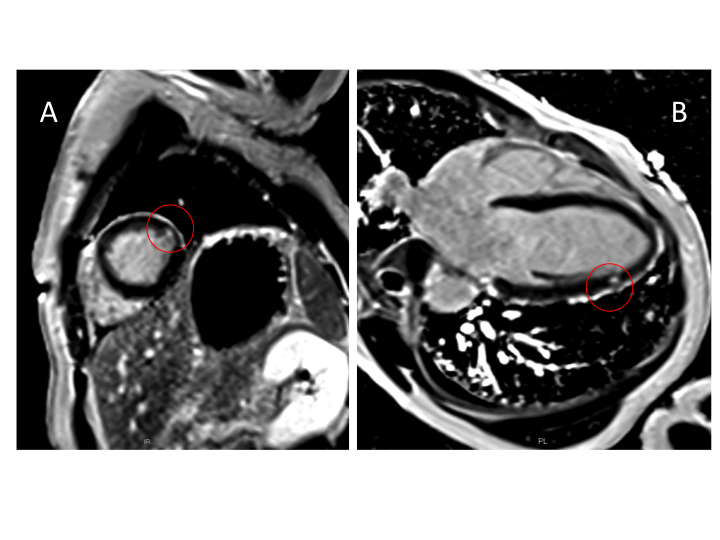 Figure 1 Forty-six-year-old woman, carrier of sickle-cell trait and alpha-thalassemia trait, presenting with silent myocardial infarction. Findings and technique Cardiac magnetic resonance imaging showing (red circle) focal subendocardial late gadolinium enhancement in one apical-lateral segment (75% transmurality). A: Short axis view of the left ventricle with late gadolinium enhancement imaging using a Phase Sensitive Inversion Recovery (PSIR) sequence, 10 min after gadolinium infusion; B: F chamber view in PSIR sequence, 10 min after gadolinium infusion.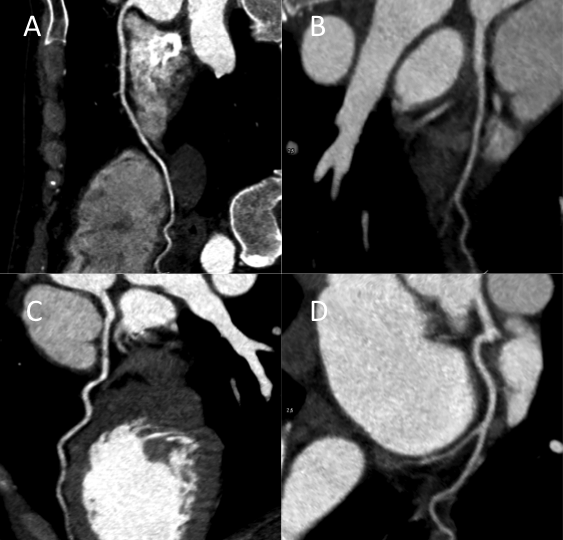 Figure 2 Forty-six-year-old woman, carrier of sickle-cell trait and alpha-thalassemia trait, presenting with silent myocardial infarction. Findings and technique Computed tomography coronary angiography showing normal coronary arteries with no plaque and a global calcium coronary score = 0. A: Right coronary artery; B: Diagonal branch; C: Left coronary artery; D: LIV: Left interventricular coronary artery.